／　　　陸上記録会でベストをつくすために…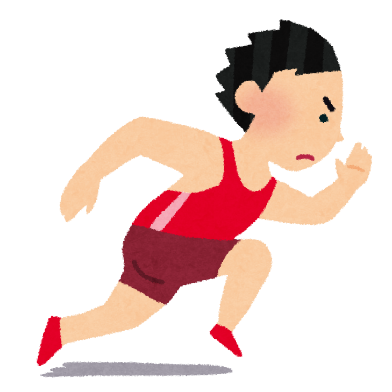 健康な体づくりをしよう！①たっぷりすいみん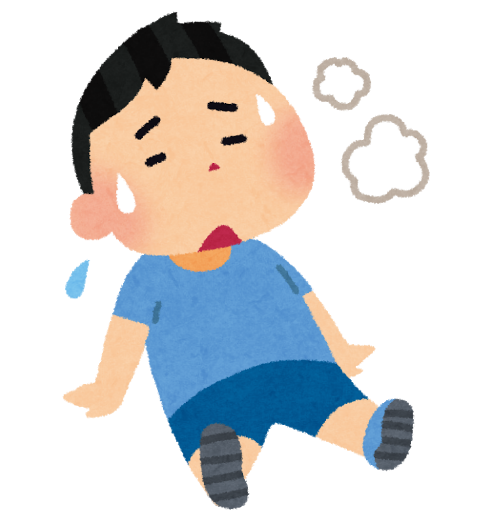 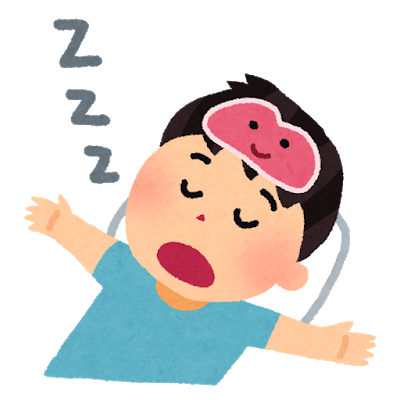 ②しっかり朝ごはん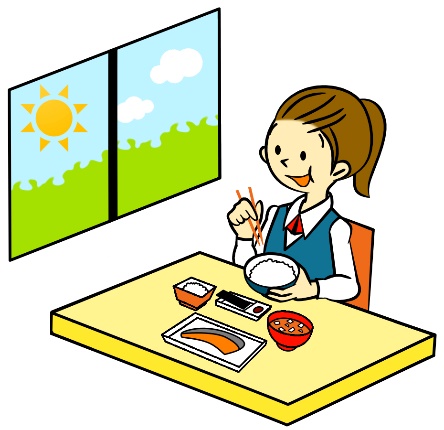 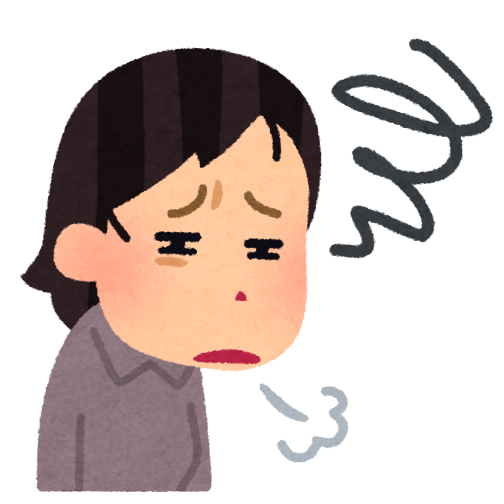 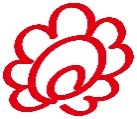 ③熱中症を予防しよう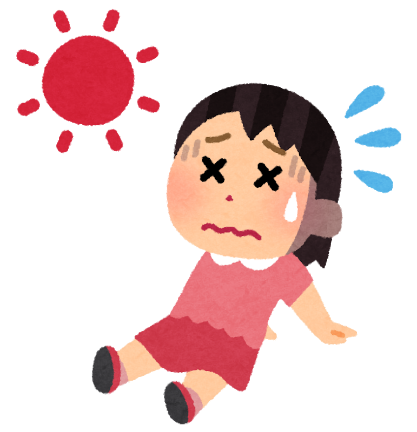 